9.04.2021г в 5А классе прошел классный час под названием «Будь здоров». Цель классного часа- познакомить учащихся с основами активного и здорового образа жизни. Мы поговорили о питании, физической активности, профилактике и отказе от вредных привычек, таких как курение и употребление спиртных напитков.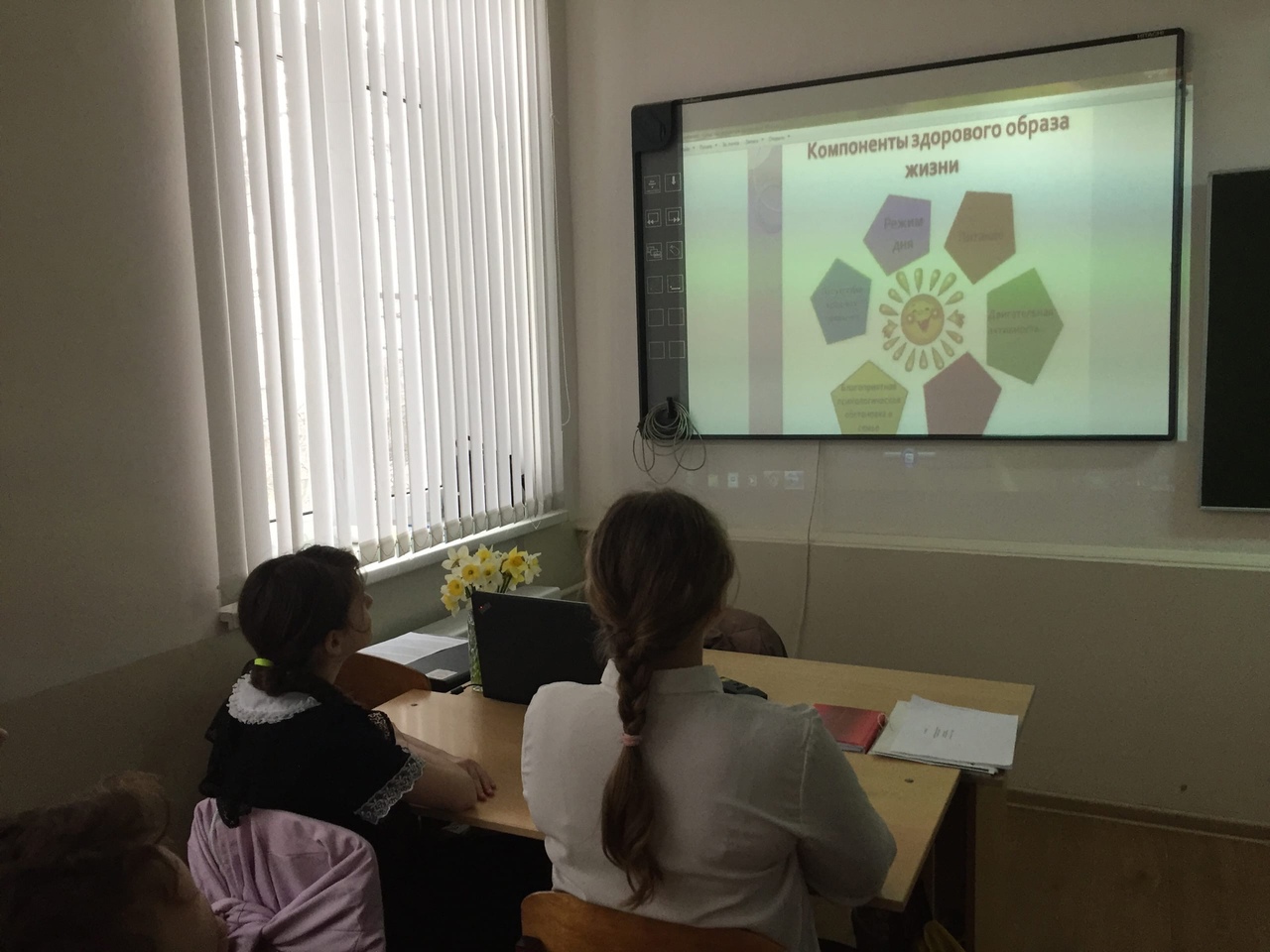 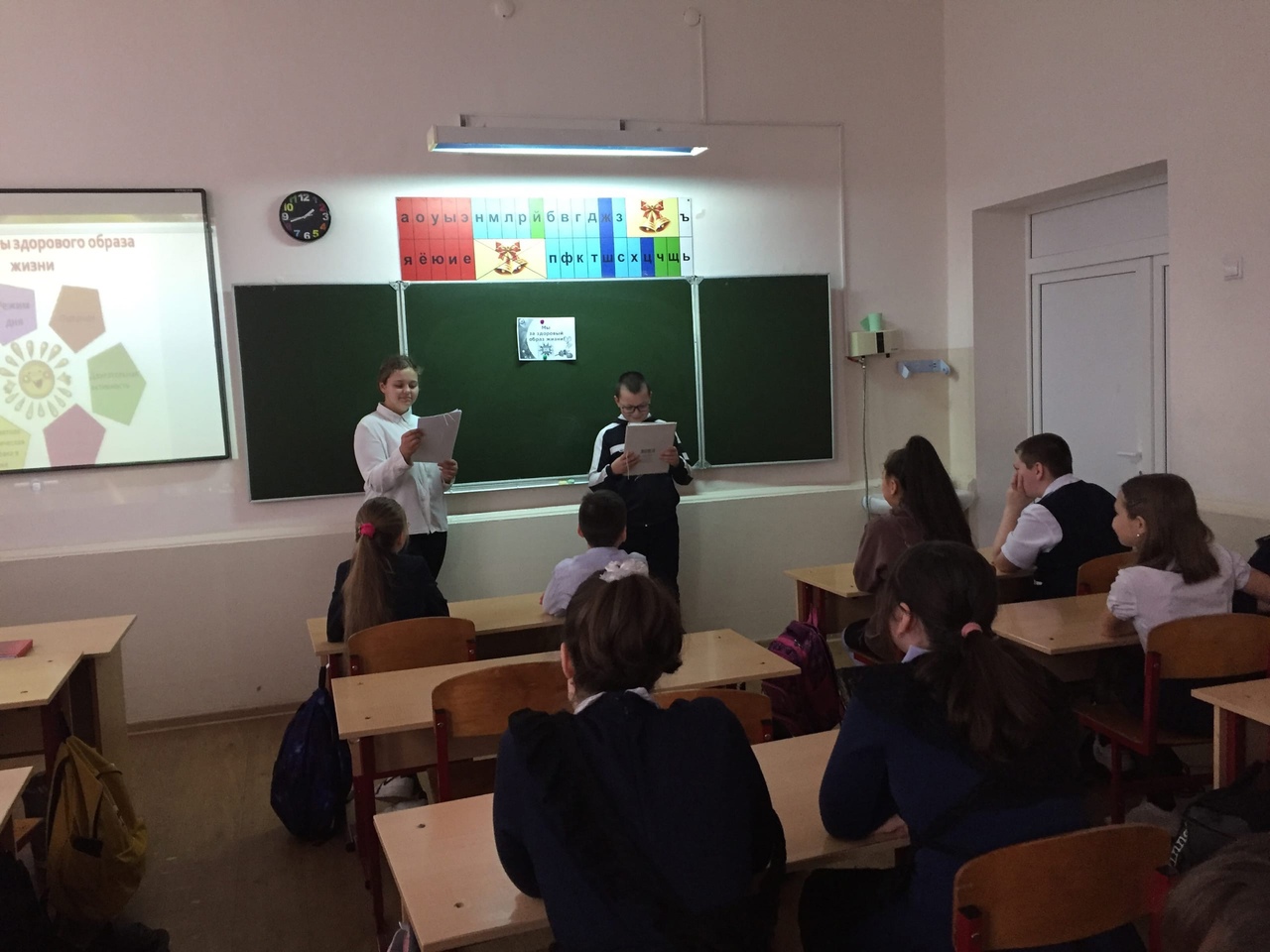 